Стихи о транспорте.Шуршат по дорогам веселые шины,          
Спешат по дорогам машины, машины.
А в кузове — важные, срочные грузы: 
Цемент и железо, изюм и арбузы.
Работа шоферов трудна и сложна.
Но как она людям повсюду нужна!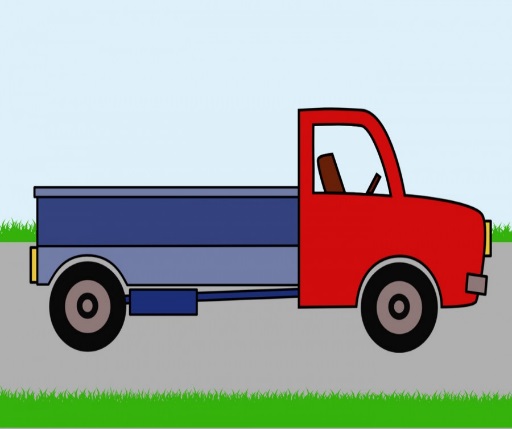 Матросская шапка, 
Веревка в руке.
Тяну я кораблик
По быстрой реке.
И скачут лягушки
За мной по пятам,
И просят меня:
«Прокати, капитан!»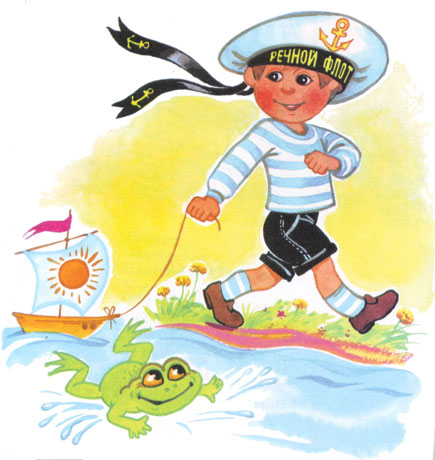 Пожарная машина
Спешит машина красная, 
Не выключая фар,
На службу на опасную,
Спешит тушить пожар!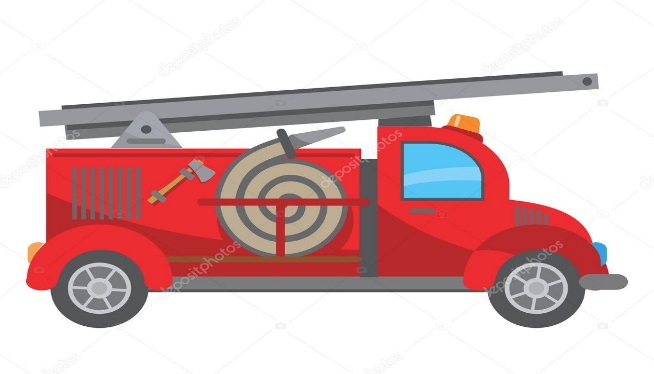 Почтовая машина
Синяя машина с белой полосой.
Она развозит почту летом и зимой,
Много в ней журналов, писем и газет.
И везёт она тебе пламенный «привет»! 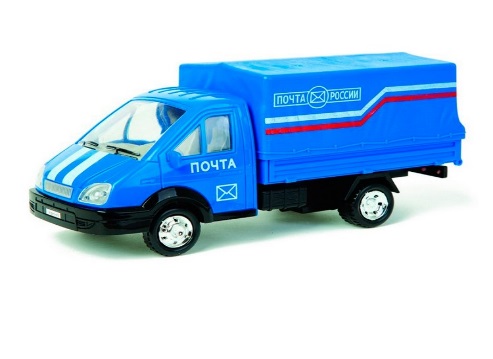 Экскаватор
Экскаватор чем хорош? 
У него огромный ковш.
Он усталости не знает,
Целый день себе копает.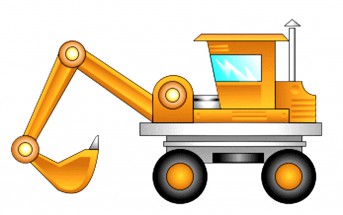 Велосипед
Мне смеются вслед машины: 
Где же дым и где же бак?
Я катаюсь без бензина,
Я катаюсь просто так.
Руль, педали есть, и шины –
Я ведь тоже легковой,
Но сказать, что я машина,
Может только постовой!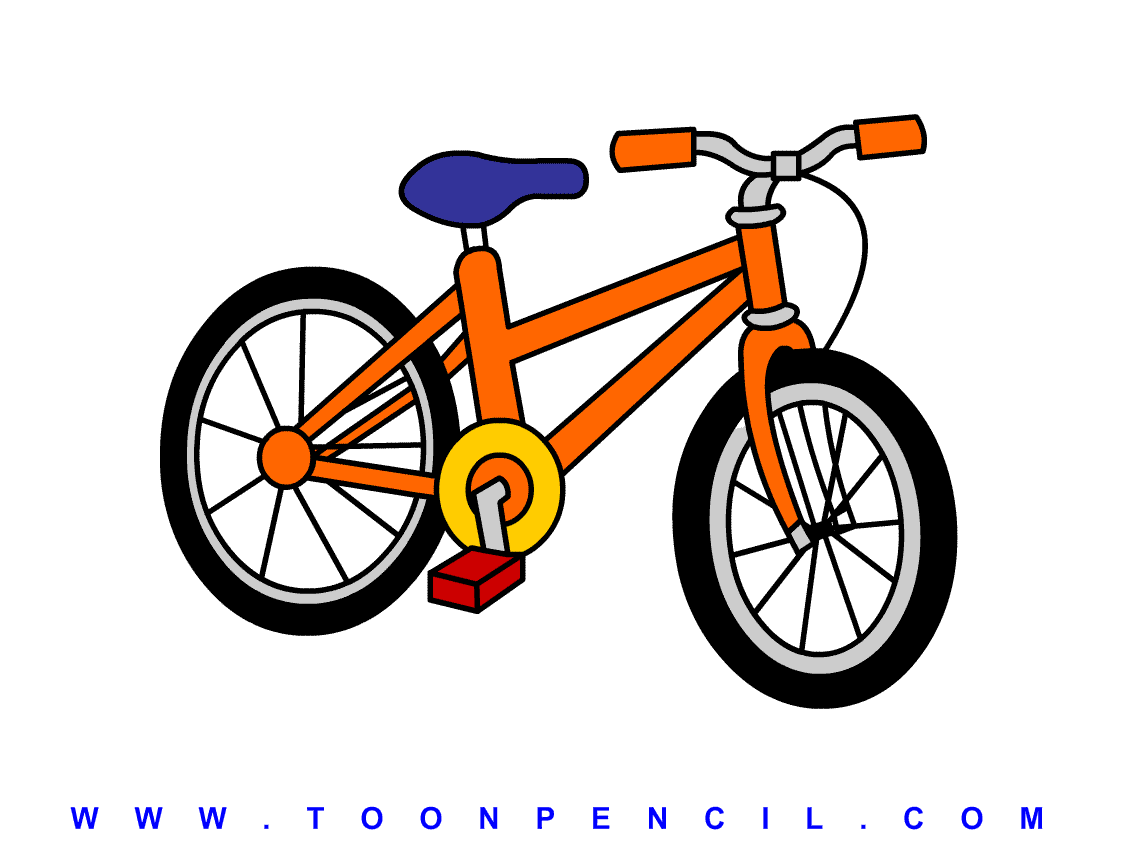 Мотоцикл
Я по улицам кружу –
Очень громко я жужжу. 
С ветром, снегом и дождем
Мотоцикл давно знаком.
Жук летает выше крыши –
Я готов взлететь и выше.
Но как вьючного коня
Не используйте меня.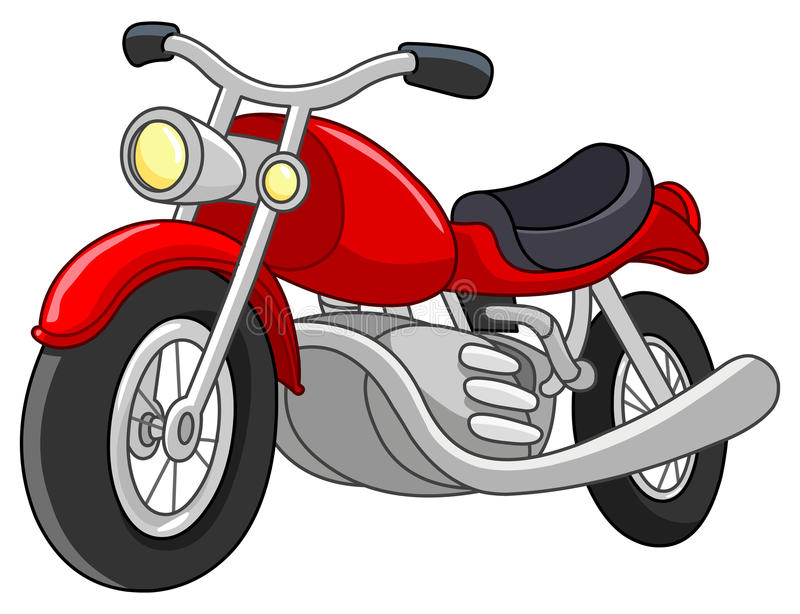 Автобус
Вот на шинах из резины
Подкатился странный дом.
Он гремит, дыхнет бензином —
Как конь огненный – огнем.
Остановка опустела.
Все у домика внутри.
Ух, теперь еще полдела –
По домам всех развести.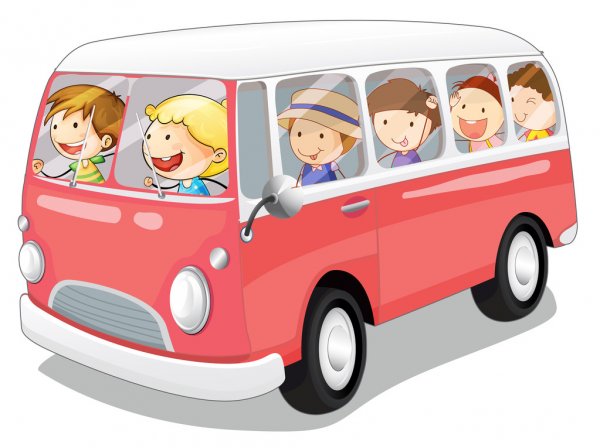 